YAK 318/N Sollevatore oleopneumatico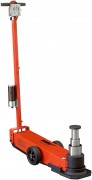 Sollevatore Oleopneumatico per mezzi pesanti, pratico ed efficace. Rientro automatico dei pistoni; le due valvole di discesa garantiscono una tenuta perfetta in ogni situazione e una velocità controllata sotto carico. Una gamma completa di sollevatori per tutte le esigenze di corsa e portata. Ideale per officine, gommisti e carrozzerie.Dati tecniciPortata:	60/30/18 t
66.1/33.1/19.8 tonPeso netto:	69 Kg
152 lbPressione di alimentazione:	8-10 bar
116-145 psiConsumo d'aria:		600 nl/minCorsa max.:	238 mm
9.4 inAltezza min.:	180 mm
7.1 inNumero Sfili:			3Corsa Sfili:	75 - 72 - 91 mm
3 - 2.8 - 3.6 in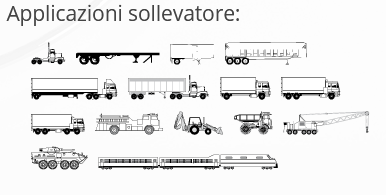 Dimensioni e ingombro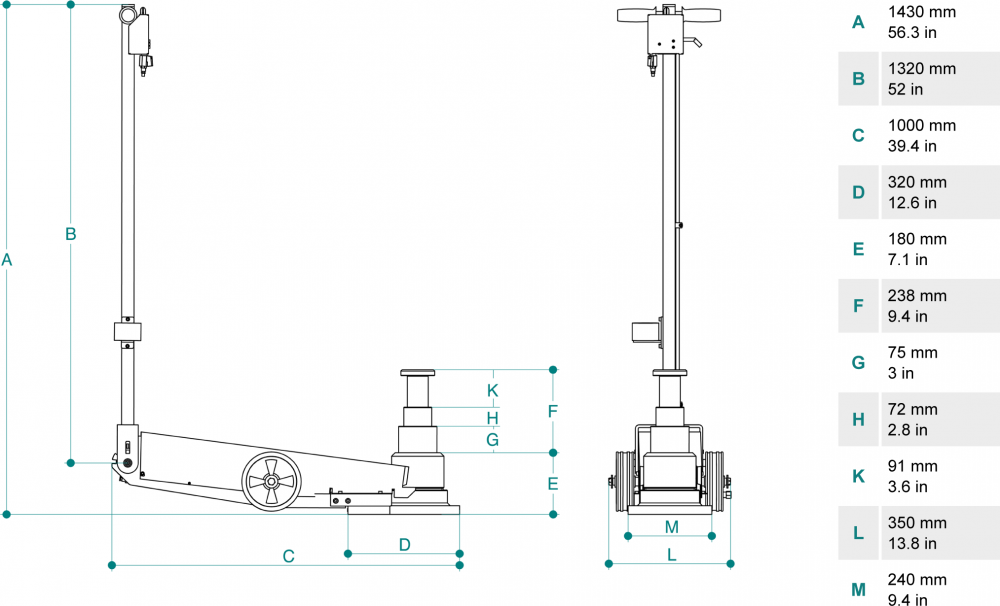 